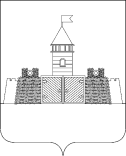 УПРАВЛЕНИЕ ОБРАЗОВАНИЯ И МОЛОДЕЖНОЙ ПОЛИТИКИ АДМИНИСТРАЦИИ МУНИЦИПАЛЬНОГО ОБРАЗОВАНИЯ АБИНСКИЙ РАЙОНП Р И К А Зот ______________ года                                                                                 № ____г.АбинскОб организации и сроках проведения муниципального этапа Конкурса научных проектов школьников в рамках краевой научно-практической конференции «Эврика» Малой академии наук учащихся Кубани и XXV районной научно-практической конференции учащихся «Первые шаги в науку» в 2019-2020 учебном годуВ соответствии с письмом государственного бюджетного учреждения дополнительного образования Краснодарского края «Центр развития одаренности» от 9 сентября 2019 года № 00-05/306 «О проведении мероприятия» Малой академии наук учащихся Кубани в 2019-2020 учебном году», на основании приказа управления образования и молодёжной политики администрации муниципального образования Абинский район от 10 декабря 2019 года № 1238 «Об утверждении положения об организации и проведении муниципального этапа конкурса исследовательских проектов школьников в рамках краевой научно-практической конференции «Эврика» Малой академии наук учащихся Кубани и XXV районной научно-практической конференции учащихся «Первые шаги в науку» в 2019-2020 учебном году» управление образования и молодёжной политики администрации муниципального образования Абинский район п р и к а з ы в а е т:1. 	Организовать и провести муниципальный этап конкурса научных проектов школьников в рамках краевой научно–практической конференции «Эврика» Малой академии наук учащихся Кубани и XXV районную научно-практическую конференцию учащихся «Первые шаги в науку» в 2019-2020 учебном году (далее – Конкурс) 14 февраля 2020 года в 13 часов 30 минут, на базе МАУ «Абинский КДЦ», город Абинск, улица Пролетарская, 3 (по согласованию) и МБОУ СОШ № 1, город Абинск, улица Интернациональная, 23.2. 	Утвердить состав оргкомитета по подготовке и проведению Конкурса (приложение № 1).3. 	Утвердить состав экспертных групп  Конкурса (приложение № 2).4. 	Экспертным группам:1) 	провести предварительное рецензирование исследовательских проектов в срок с 27 января по 13 февраля 2020 года;2) 	организовать очную работу секций Конкурса;3) 	оценить исследовательские проекты школьников в соответствии с критериями и показателями оценки (приложение № 3).5. 	Директору МБОУ СОШ № 1 (Осинцева) оказать содействие в проведении Конкурса и предоставить аудитории с мультимедийным оборудованием для работы секций.6. 	Директору МБУ ДО «Дом детского творчества» (Гудкова) обеспечить организацию и проведение Конкурса.7. 	Директорам образовательных организаций:1) 	направить делегации школьников для участия в Конкурсе, назначив ответственных за жизнь и безопасность учащихся в пути следования и во время проведения мероприятия;2) 	провести инструктажи по технике безопасности для учащихся и педагогов в пути следования и во время проведения мероприятия с записью в журнале;3) 	обеспечить явку руководителей и членов экспертных групп.8. 	Контроль исполнения настоящего приказа возложить на заместителя начальника управления Марукян Е.Г.Начальник управления                                                                        С.Н.ФилипскаяПРИЛОЖЕНИЕ № 1УТВЕРЖДЁНприказом управления образования и молодёжной политикиадминистрации муниципального образования Абинский районот _______________ года № ____СОСТАВоргкомитета по подготовке и проведению муниципального и зонального этапов Конкурса Начальник управления                                                                        С.Н.ФилипскаяПРИЛОЖЕНИЕ № 2УТВЕРЖДЁНприказом управления образования и молодёжной политикиадминистрации муниципального образования Абинский районот ________________ года № ____СОСТАВ экспертных групп Конкурса Начальник управления                                                                                С.Н.ФилипскаяПРИЛОЖЕНИЕ № 3УТВЕРЖДЁНприказом управления образования и молодёжной политикиадминистрации муниципального образования Абинский районот 18.01.2019 года № 32СОСТАВ экспертных групп зонального этапа Конкурса Начальник управления                                                                                С.Н.ФилипскаяПРИЛОЖЕНИЕ № 3к приказу управления образования и молодёжной политикиадминистрации муниципального образования Абинский районот ________________ года № ____КРИТЕРИИ И ПОКАЗАТЕЛИ оценки научно-практических работ учащихся для участия в краевых конференцияхКритерии и показатели оценки научно-практических работ секций:«История», «Искусствознание» Критерии и показатели оценки научно-практических работ секции «Физика. Математика» Критерии очной защиты конкурсных работ1. Знание фактического материала, подтверждение достоверности результатов, использование литературных источников, интеллектуальный уровень, умение пользоваться терминами при докладе      (0 - 10 баллов)2. Логика изложения, правильность построения научно-исследовательской работы         (0 – 10 баллов) 3. Степень самостоятельности в мышлении и изложении      (0 – 10 баллов)4. Наглядность и умение пользоваться иллюстративным материалом      (0 – 10 баллов)5. Правильность ответов на вопросы комиссии      (0 – 10 баллов)6. Перспектива работы (обосновано завершение работы, либо ее продолжение; практическое применение; экономический эффект; изложены проблемы, над которыми автор собирается работать в будущем)     (0 – 10 баллов)Начальник управления                                                                        С.Н.Филипская1.МарукянЕвгения Григорьевна  – заместитель начальника управления образования и молодёжной политики администрации муниципального образования Абинский район, председатель;2.Гудкова Галина Егоровна – директор МБУ ДО «Дом детского творчества», заместитель председателя;3.Нимирич Валентина Владимировна – педагог-организатор, руководитель районного научного общества, ответственный секретарь (по согласованию).Члены оргкомитета:Члены оргкомитета:Члены оргкомитета:Члены оргкомитета:1.Лунёва Ирина Александровна  – заместитель директора по учебно-воспитательной работе МБУ ДО «Дом детского творчества» (по согласованию).2.Осинцева Светлана Владимировна  – директор МБОУ СОШ № 1 (по согласованию);3.Сорокина Людмила Николаевна – директор МАУ «Абинский КДЦ» (по согласованию);4.Стулова Елена Юрьевна – педагог дополнительного образования МБУ ДО «Дом детского творчества» (по согласованию);5.Толмачёва Лариса Николаевна – заместитель директора по научно-методической работе МБУ ДО «Дом детского творчества» (по согласованию).I. МАТЕМАТИКА I. МАТЕМАТИКА I. МАТЕМАТИКА I. МАТЕМАТИКА I. МАТЕМАТИКА I. МАТЕМАТИКА №ФИООО№ФИООО1Марич О.И., руководительМАОУ СОШ № 43Калашникова М.А.МБОУ СОШ № 1 2Безматерных О.Ю. МБОУ СОШ № 38 4Гагарина Ю.М.МБОУ СОШ № 30 II. ФИЗИКА. АСТРОНОМИЯ И КОСМОНАВТИКАII. ФИЗИКА. АСТРОНОМИЯ И КОСМОНАВТИКАII. ФИЗИКА. АСТРОНОМИЯ И КОСМОНАВТИКАII. ФИЗИКА. АСТРОНОМИЯ И КОСМОНАВТИКАII. ФИЗИКА. АСТРОНОМИЯ И КОСМОНАВТИКАII. ФИЗИКА. АСТРОНОМИЯ И КОСМОНАВТИКАЗлатоуст З.З., руководительМБОУ СОШ № 9 3Андрианова Н. А.МАОУ СОШ № 4Наумцева А.В.МБОУ СОШ № 12 4III. ЛИТЕРАТУРАIII. ЛИТЕРАТУРАIII. ЛИТЕРАТУРАIII. ЛИТЕРАТУРАIII. ЛИТЕРАТУРАIII. ЛИТЕРАТУРАЩербак Т.Ф., руководительМАОУ СОШ № 4 3Быстрова Т.И.МБОУ СОШ № 5 Нестерова И.М.МБОУ СОШ № 42IV. ХИМИЯ IV. ХИМИЯ IV. ХИМИЯ IV. ХИМИЯ IV. ХИМИЯ IV. ХИМИЯ 1, руководительМАОУ СОШ № 4 4Ногина И.П.МБОУ СОШ № 5 2Булдыкова И.А.КубГАУкафедра агрономической химии5Косянок Н.Е. (по согласованию)КубГАУкафедра неорганической и аналитической химии3Шупта Т.Д.МБУ ДО «Дом детского творчества»V. ГЕОГРАФИЯV. ГЕОГРАФИЯV. ГЕОГРАФИЯV. ГЕОГРАФИЯV. ГЕОГРАФИЯV. ГЕОГРАФИЯ.Шаповалова Н.А., руководительМБОУ СОШ № 42 3Бердникова И.П.МАОУ СОШ № 4 Саенко Л.В.МБОУ СОШ № 1 VI. ИСТОРИЯ (ВОЕННО-ПАТРИОТИЧЕСКОЕ НАПРАВЛЕНИЕ)VI. ИСТОРИЯ (ВОЕННО-ПАТРИОТИЧЕСКОЕ НАПРАВЛЕНИЕ)VI. ИСТОРИЯ (ВОЕННО-ПАТРИОТИЧЕСКОЕ НАПРАВЛЕНИЕ)VI. ИСТОРИЯ (ВОЕННО-ПАТРИОТИЧЕСКОЕ НАПРАВЛЕНИЕ)VI. ИСТОРИЯ (ВОЕННО-ПАТРИОТИЧЕСКОЕ НАПРАВЛЕНИЕ)VI. ИСТОРИЯ (ВОЕННО-ПАТРИОТИЧЕСКОЕ НАПРАВЛЕНИЕ)1Пономарев В.П., руководительМБУ ДО «Дом детского творчества» 3Антипец Е.П.МБОУ СОШ № 42 2Гурецкая Е. Г.МБОУ СОШ № 42 4Салфетников А.В.(по согласованию)КубГАУ, кафедра историиVII. ИСТОРИЯ. АРХЕОЛОГИЯ. ПРАВОVII. ИСТОРИЯ. АРХЕОЛОГИЯ. ПРАВОVII. ИСТОРИЯ. АРХЕОЛОГИЯ. ПРАВОVII. ИСТОРИЯ. АРХЕОЛОГИЯ. ПРАВОVII. ИСТОРИЯ. АРХЕОЛОГИЯ. ПРАВОVII. ИСТОРИЯ. АРХЕОЛОГИЯ. ПРАВО1Курбула Л.А., руководительМБОУ СОШ № 3 3Лунёва И.А.МБУ ДО «Дом детского творчества» 2Богоненкова А.В.МБОУ СОШ № 15VIII. ИСТОРИЯ (КРАЕВЕДЕНИЕ) VIII. ИСТОРИЯ (КРАЕВЕДЕНИЕ) VIII. ИСТОРИЯ (КРАЕВЕДЕНИЕ) VIII. ИСТОРИЯ (КРАЕВЕДЕНИЕ) VIII. ИСТОРИЯ (КРАЕВЕДЕНИЕ) VIII. ИСТОРИЯ (КРАЕВЕДЕНИЕ) 1Вавулина Е.А., руководительМБОУ СОШ № 3 3Рубан Т.П.МБОУ СОШ № 1 2Буймилова С.В.МБОУ СОШ № 42 4Башлаева А.А.МБОУ СОШ № 3IX. ИНОСТРАННЫЕ ЯЗЫКИIX. ИНОСТРАННЫЕ ЯЗЫКИIX. ИНОСТРАННЫЕ ЯЗЫКИIX. ИНОСТРАННЫЕ ЯЗЫКИIX. ИНОСТРАННЫЕ ЯЗЫКИIX. ИНОСТРАННЫЕ ЯЗЫКИ1Волганкина Е. А., руководительМАОУ СОШ № 4 3Кнор Т.А.МБОУ СОШ № 12Скворцова Л.Н.МБОУ СОШ № 384X ЭКОЛОГИЯ X ЭКОЛОГИЯ X ЭКОЛОГИЯ X ЭКОЛОГИЯ X ЭКОЛОГИЯ X ЭКОЛОГИЯ 1Лазарева В.С., руководитель (по согласованию)Отдел охраны окружающей среды 3Мамась Н.Н.(по согласованию)КубГАУкафедра экологии2Шумская Н.В.МБОУ СОШ № 30 4XI. ИСКУССТВОВЕДЕНИЕ И МИРОВАЯ ХУДОЖЕСТВЕННАЯ КУЛЬТУРАXI. ИСКУССТВОВЕДЕНИЕ И МИРОВАЯ ХУДОЖЕСТВЕННАЯ КУЛЬТУРАXI. ИСКУССТВОВЕДЕНИЕ И МИРОВАЯ ХУДОЖЕСТВЕННАЯ КУЛЬТУРАXI. ИСКУССТВОВЕДЕНИЕ И МИРОВАЯ ХУДОЖЕСТВЕННАЯ КУЛЬТУРАXI. ИСКУССТВОВЕДЕНИЕ И МИРОВАЯ ХУДОЖЕСТВЕННАЯ КУЛЬТУРАXI. ИСКУССТВОВЕДЕНИЕ И МИРОВАЯ ХУДОЖЕСТВЕННАЯ КУЛЬТУРА1Титенко О.А., руководительМБОУ СОШ № 38 3Стулова Е.Ю.МБУ ДО «Дом детского творчества» 24Щербатова С.Н.МБУ ДО «Дом детского творчества» XII. ПОЛИТЕХНИЧЕСКАЯ, РОБОТОТЕХНИКАXII. ПОЛИТЕХНИЧЕСКАЯ, РОБОТОТЕХНИКАXII. ПОЛИТЕХНИЧЕСКАЯ, РОБОТОТЕХНИКАXII. ПОЛИТЕХНИЧЕСКАЯ, РОБОТОТЕХНИКАXII. ПОЛИТЕХНИЧЕСКАЯ, РОБОТОТЕХНИКАXII. ПОЛИТЕХНИЧЕСКАЯ, РОБОТОТЕХНИКАСидоров Ю.Л.,руководительМБУ ДО СЮТ 3Луговой В.Н.МБУ ДО СЮТ Коробчак И.В.МБУ ДО «Дом детского творчества» 4XIII. ИНФОРМАЦИОННЫЕ ТЕХНОЛОГИИXIII. ИНФОРМАЦИОННЫЕ ТЕХНОЛОГИИXIII. ИНФОРМАЦИОННЫЕ ТЕХНОЛОГИИXIII. ИНФОРМАЦИОННЫЕ ТЕХНОЛОГИИXIII. ИНФОРМАЦИОННЫЕ ТЕХНОЛОГИИXIII. ИНФОРМАЦИОННЫЕ ТЕХНОЛОГИИКазаченко А.В.МБОУ СОШ № 38 Харьков Н.В.МБУ ДО СЮТ Осипенко Г.Э.МБОУ СОШ № 42 XIV.БИОЛОГИЯ (ЗДОРОВЫЙ ОБРАЗ ЖИЗНИ) XIV.БИОЛОГИЯ (ЗДОРОВЫЙ ОБРАЗ ЖИЗНИ) XIV.БИОЛОГИЯ (ЗДОРОВЫЙ ОБРАЗ ЖИЗНИ) XIV.БИОЛОГИЯ (ЗДОРОВЫЙ ОБРАЗ ЖИЗНИ) XIV.БИОЛОГИЯ (ЗДОРОВЫЙ ОБРАЗ ЖИЗНИ) XIV.БИОЛОГИЯ (ЗДОРОВЫЙ ОБРАЗ ЖИЗНИ) 1Толмачёва Л.Н., руководительМБУ ДО «Дом детского творчества» 3Москалец Н.А.МБОУ СОШ № 38 2Радченко Н.Н.МБОУ СОШ № 1 XV. ПСИХОЛОГИЯ XV. ПСИХОЛОГИЯ XV. ПСИХОЛОГИЯ XV. ПСИХОЛОГИЯ XV. ПСИХОЛОГИЯ XV. ПСИХОЛОГИЯ Копица М.Н.,руководительМБОУ СОШ № 433Пругло В.В.МБОУ СОШ № 12 Грицай Е.Н.МБОУ СОШ № 38XVI.ЭКОНОМИКА. СОЦИОЛОГИЯ - I XVI.ЭКОНОМИКА. СОЦИОЛОГИЯ - I XVI.ЭКОНОМИКА. СОЦИОЛОГИЯ - I XVI.ЭКОНОМИКА. СОЦИОЛОГИЯ - I XVI.ЭКОНОМИКА. СОЦИОЛОГИЯ - I XVI.ЭКОНОМИКА. СОЦИОЛОГИЯ - I 1.Мостовая М.Н.,руководительМБОУ СОШ № 5 3Красикова Т.В.МБУ ДО «Дом детского творчества» 2Макугон О.В.МБУ ДО «Дом детского творчества»4XVII. ЭКОНОМИКА. СОЦИОЛОГИЯ - II XVII. ЭКОНОМИКА. СОЦИОЛОГИЯ - II XVII. ЭКОНОМИКА. СОЦИОЛОГИЯ - II XVII. ЭКОНОМИКА. СОЦИОЛОГИЯ - II XVII. ЭКОНОМИКА. СОЦИОЛОГИЯ - II XVII. ЭКОНОМИКА. СОЦИОЛОГИЯ - II 1Павлоградская С.А.,руководитель МБУ ДО «Дом детского творчества» 3Куракова О.В.МБУ ДО «Дом детского творчества» 2Селиванова А.М.МБОУ СОШ № 9 4XVIII. РУССКИЙ ЯЗЫК XVIII. РУССКИЙ ЯЗЫК XVIII. РУССКИЙ ЯЗЫК XVIII. РУССКИЙ ЯЗЫК XVIII. РУССКИЙ ЯЗЫК XVIII. РУССКИЙ ЯЗЫК Кулакова И.А. .,руководительМБОУ СОШ № 42 3Матюшенко Е.Г.МБОУ СОШ № 9 Сидорова Н.А.МБОУ СОШ № 42 XIX. БИОЛОГИЯ XIX. БИОЛОГИЯ XIX. БИОЛОГИЯ XIX. БИОЛОГИЯ XIX. БИОЛОГИЯ XIX. БИОЛОГИЯ Тимонина Т.А., руководительМБОУ СОШ № 3 3Борисова О.А.МБОУ СОШ № 5Абинский районНимирич В.В.МБУ ДО «Дом детского творчества»4XX. БИОЛОГИЯ (СЕЛЬСКОХОЗЯЙСТВЕННАЯ) IXX. БИОЛОГИЯ (СЕЛЬСКОХОЗЯЙСТВЕННАЯ) IXX. БИОЛОГИЯ (СЕЛЬСКОХОЗЯЙСТВЕННАЯ) IXX. БИОЛОГИЯ (СЕЛЬСКОХОЗЯЙСТВЕННАЯ) IXX. БИОЛОГИЯ (СЕЛЬСКОХОЗЯЙСТВЕННАЯ) IXX. БИОЛОГИЯ (СЕЛЬСКОХОЗЯЙСТВЕННАЯ) I1Черненченко Т.А., руководительМБОУ СОШ  № 3 4Безуглая Р.А.МБОУ СОШ № 15 2Швыдкая Н.В.(по согласованию)КубГАУкафедра ботаники5Благородова Е.Н. (по согласованию)КубГАУкафедра овощеводстваXXI.БИОЛОГИЯ (СЕЛЬСКОХОЗЯЙСТВЕННАЯ) IIXXI.БИОЛОГИЯ (СЕЛЬСКОХОЗЯЙСТВЕННАЯ) IIXXI.БИОЛОГИЯ (СЕЛЬСКОХОЗЯЙСТВЕННАЯ) IIXXI.БИОЛОГИЯ (СЕЛЬСКОХОЗЯЙСТВЕННАЯ) IIXXI.БИОЛОГИЯ (СЕЛЬСКОХОЗЯЙСТВЕННАЯ) IIXXI.БИОЛОГИЯ (СЕЛЬСКОХОЗЯЙСТВЕННАЯ) II1Головкова Г.Б., руководительМАОУ СОШ № 44Еронина Е.А.МБОУ СОШ № 42 2Бровкина Т.Я.(по согласованию)КубГАУкафедра растениеводства5Барчукова А.Я. (по согласованию)КубГАУкафедра физиологии и биохимии растений3Кутищева Н.А.(по согласованию)Абинский комплексный ЭФУXXII. ЕСТЕСТВЕННОНАУЧНОЕ НАПРАВЛЕНИЕXXII. ЕСТЕСТВЕННОНАУЧНОЕ НАПРАВЛЕНИЕXXII. ЕСТЕСТВЕННОНАУЧНОЕ НАПРАВЛЕНИЕXXII. ЕСТЕСТВЕННОНАУЧНОЕ НАПРАВЛЕНИЕXXII. ЕСТЕСТВЕННОНАУЧНОЕ НАПРАВЛЕНИЕXXII. ЕСТЕСТВЕННОНАУЧНОЕ НАПРАВЛЕНИЕИгнатенко И.С., руководительМБУ ДО «Дом детского творчества» Цитцер Е.Г.МКУ ИМЦ ДПОI. МАТЕМАТИКА I. МАТЕМАТИКА I. МАТЕМАТИКА I. МАТЕМАТИКА I. МАТЕМАТИКА I. МАТЕМАТИКА №ФИООО№ФИООО1Исупова О.Н., руководительМАОУ СОШ № 4Абинский район3Свистова В.Н. (по согласованию)МБОУ СОШ № 25 Славянский район2Безматерных О.Ю. МБОУ СОШ № 38 Абинский район4Калашникова М.А.МБОУ СОШ № 1 Абинский районII. ФИЗИКА. АСТРОНОМИЯ И КОСМОНАВТИКАII. ФИЗИКА. АСТРОНОМИЯ И КОСМОНАВТИКАII. ФИЗИКА. АСТРОНОМИЯ И КОСМОНАВТИКАII. ФИЗИКА. АСТРОНОМИЯ И КОСМОНАВТИКАII. ФИЗИКА. АСТРОНОМИЯ И КОСМОНАВТИКАII. ФИЗИКА. АСТРОНОМИЯ И КОСМОНАВТИКА1Коробчак И.В., руководительМБУ ДО «Дом детского творчества» Абинский район3Сафонова Т.Г.(по согласованию)МАОУ СОШ № 10Красноармейский район2Андрианова Н. А.МАОУ СОШ № 4Абинский район4Дьяченко В.С.МБОУ СОШ № 1 Абинский районIII. ЛИТЕРАТУРАIII. ЛИТЕРАТУРАIII. ЛИТЕРАТУРАIII. ЛИТЕРАТУРАIII. ЛИТЕРАТУРАIII. ЛИТЕРАТУРА1Щербак Т.Ф., руководительМАОУ СОШ № 4 Абинский район3Быстрова Т.И.МБОУ СОШ №5 Абинский район2Лупырь Л.А.МБОУ СОШ № 42 Абинский район4Макарова Н.М. (по согласованию)МБОУ СОШ № 16 Славянский районIV. ХИМИЯ IV. ХИМИЯ IV. ХИМИЯ IV. ХИМИЯ IV. ХИМИЯ IV. ХИМИЯ 1Златоуст З.З. руководительМБОУ СОШ № 9 Абинский район4Камышкова Е.Н.МАОУ СОШ № 4 Абинский район2Ногина И.П.МБОУ СОШ № 5 Абинский район5Киселева Н.Н.МБОУ СОШ № 3 Славянский район3Шупта Т.Д.МБУ ДО «Дом детского творчества» Абинский районV. ГЕОГРАФИЯV. ГЕОГРАФИЯV. ГЕОГРАФИЯV. ГЕОГРАФИЯV. ГЕОГРАФИЯV. ГЕОГРАФИЯ1.Карякина Т.В., руководительМБОУ СОШ № 1 Абинский район3Бердникова И.П.МАОУ СОШ № 4 Абинский район2Труфанова Л.В.МБОУ СОШ № 30 Абинский район4Гайдарь С.В.(по согласованию)МБОУ ООШ № 31 Славянский район VI. ИСТОРИЯ (ВОЕННО-ПАТРИОТИЧЕСКОЕ НАПРАВЛЕНИЕ)VI. ИСТОРИЯ (ВОЕННО-ПАТРИОТИЧЕСКОЕ НАПРАВЛЕНИЕ)VI. ИСТОРИЯ (ВОЕННО-ПАТРИОТИЧЕСКОЕ НАПРАВЛЕНИЕ)VI. ИСТОРИЯ (ВОЕННО-ПАТРИОТИЧЕСКОЕ НАПРАВЛЕНИЕ)VI. ИСТОРИЯ (ВОЕННО-ПАТРИОТИЧЕСКОЕ НАПРАВЛЕНИЕ)VI. ИСТОРИЯ (ВОЕННО-ПАТРИОТИЧЕСКОЕ НАПРАВЛЕНИЕ)1Пономарев В.П., руководительМБУ ДО «Дом детского творчества» Абинский район4Антипец Е.П.МБОУ СОШ № 42 Абинский район2Гурецкая Е. Г.МБОУ СОШ № 42 Абинский район5Яровая Т.А. (по согласованию)МБОУ СОШ № 25 Славянский район3Хазова Л.А. (по согласованию)МБОУ СОШ № 39Красноармейский районVII. ИСТОРИЯ. ПРАВОVII. ИСТОРИЯ. ПРАВОVII. ИСТОРИЯ. ПРАВОVII. ИСТОРИЯ. ПРАВОVII. ИСТОРИЯ. ПРАВОVII. ИСТОРИЯ. ПРАВО1Курбула Л.А., руководительМБОУ СОШ № 3 Абинский район3Филипенко О.А.МБОУ СОШ № 5 Абинский район2Крупчинова О.Ю.МБОУ СОШ № 17 Абинский район4Вервыкишко Е.И. (по согласованию)МАОУ СОШ № 10 Красноармейский районVIII. ИСТОРИЯ (КРАЕВЕДЕНИЕ) VIII. ИСТОРИЯ (КРАЕВЕДЕНИЕ) VIII. ИСТОРИЯ (КРАЕВЕДЕНИЕ) VIII. ИСТОРИЯ (КРАЕВЕДЕНИЕ) VIII. ИСТОРИЯ (КРАЕВЕДЕНИЕ) VIII. ИСТОРИЯ (КРАЕВЕДЕНИЕ) 1Вавулина Е.А., руководительМБОУ СОШ № 3 Абинский район3Феодориди Н.П.МАОУ СОШ № 4 Абинский район2Буймилова С.В.МБОУ СОШ № 42 Абинский район4Ластовка А.Е.МБОУ СОШ № 25Славянский районIX. ИНОСТРАННЫЕ ЯЗЫКИIX. ИНОСТРАННЫЕ ЯЗЫКИIX. ИНОСТРАННЫЕ ЯЗЫКИIX. ИНОСТРАННЫЕ ЯЗЫКИIX. ИНОСТРАННЫЕ ЯЗЫКИIX. ИНОСТРАННЫЕ ЯЗЫКИ1Волганкина Е. А., руководительМАОУ СОШ № 4 Абинский район4Кнор Т.А.МБОУ СОШ № 1Абинский район2Скворцова Л.Н.МБОУ СОШ № 38Абинский район5Пилич Ю.П.МАОУ СОШ № 4 Абинский район3Наточий Н.В.МБОУ СОШ № 28Славянский районX. ЭКОЛОГИЯ X. ЭКОЛОГИЯ X. ЭКОЛОГИЯ X. ЭКОЛОГИЯ X. ЭКОЛОГИЯ X. ЭКОЛОГИЯ 1Лазарева В.С., руководитель (по согласованию)Отдел охраны окружающей среды Абинский район4Шумская Н.В.МБОУ СОШ № 30 Абинский район2Саенко Л.В.МБОУ СОШ № 1 Абинский район5Белоногова Н.Г. (по согласованию)МБОУ СОШ № 18, Славянский район3Чёрная О.П. (по согласованию)МАОУ СОШ № 10 Красноармейский районXI. ИСКУССТВОВЕДЕНИЕ И МИРОВАЯ ХУДОЖЕСТВЕННАЯ КУЛЬТУРАXI. ИСКУССТВОВЕДЕНИЕ И МИРОВАЯ ХУДОЖЕСТВЕННАЯ КУЛЬТУРАXI. ИСКУССТВОВЕДЕНИЕ И МИРОВАЯ ХУДОЖЕСТВЕННАЯ КУЛЬТУРАXI. ИСКУССТВОВЕДЕНИЕ И МИРОВАЯ ХУДОЖЕСТВЕННАЯ КУЛЬТУРАXI. ИСКУССТВОВЕДЕНИЕ И МИРОВАЯ ХУДОЖЕСТВЕННАЯ КУЛЬТУРАXI. ИСКУССТВОВЕДЕНИЕ И МИРОВАЯ ХУДОЖЕСТВЕННАЯ КУЛЬТУРА1Титенко О.А., руководительМБОУ СОШ № 38 Абинский район3Стулова Е.Ю.МБУ ДО «Дом детского творчества» Абинский район2Чернобровкина Т.Б.МБОУ СОШ № 42 Абинский район4Рожкова Е.О.МБУ ДО «Дом детского творчества» Абинский районXII. ИНФОРМАЦИОННЫЕ ТЕХНОЛОГИИ, ПОЛИТЕХНИЧЕСКАЯ, РОБОТОТЕХНИКАXII. ИНФОРМАЦИОННЫЕ ТЕХНОЛОГИИ, ПОЛИТЕХНИЧЕСКАЯ, РОБОТОТЕХНИКАXII. ИНФОРМАЦИОННЫЕ ТЕХНОЛОГИИ, ПОЛИТЕХНИЧЕСКАЯ, РОБОТОТЕХНИКАXII. ИНФОРМАЦИОННЫЕ ТЕХНОЛОГИИ, ПОЛИТЕХНИЧЕСКАЯ, РОБОТОТЕХНИКАXII. ИНФОРМАЦИОННЫЕ ТЕХНОЛОГИИ, ПОЛИТЕХНИЧЕСКАЯ, РОБОТОТЕХНИКАXII. ИНФОРМАЦИОННЫЕ ТЕХНОЛОГИИ, ПОЛИТЕХНИЧЕСКАЯ, РОБОТОТЕХНИКА1Луговой В.Н.,руководительМБУ ДО СЮТ Абинский район4Сидоров Ю.Л.МБУ ДО СЮТ Абинский район2Казаченко А.В.МБОУ СОШ № 38 Абинский район5Неделько С.А. (по согласованию)МАО ЦДО Славянский район3Осипенко Г.Э.МБОУ СОШ № 42 Абинский районXIII. БИОЛОГИЯ (ЗДОРОВЫЙ ОБРАЗ ЖИЗНИ) XIII. БИОЛОГИЯ (ЗДОРОВЫЙ ОБРАЗ ЖИЗНИ) XIII. БИОЛОГИЯ (ЗДОРОВЫЙ ОБРАЗ ЖИЗНИ) XIII. БИОЛОГИЯ (ЗДОРОВЫЙ ОБРАЗ ЖИЗНИ) XIII. БИОЛОГИЯ (ЗДОРОВЫЙ ОБРАЗ ЖИЗНИ) XIII. БИОЛОГИЯ (ЗДОРОВЫЙ ОБРАЗ ЖИЗНИ) 1Москалец Н.А., руководительМБОУ СОШ № 38 Абинский район3Толмачёва Л.Н.МБУ ДО «Дом детского творчества» Абинский район2Радченко Н.Н.МБОУ СОШ № 1 Абинский район4Письменная Л.Ю. (по согласованию)МАУ ЦДОСлавянский районXIV. ПСИХОЛОГИЯ XIV. ПСИХОЛОГИЯ XIV. ПСИХОЛОГИЯ XIV. ПСИХОЛОГИЯ XIV. ПСИХОЛОГИЯ XIV. ПСИХОЛОГИЯ 1Богданова О.О.,руководительМБОУ СОШ № 30 Абинский район3Мороз Е.Ю.МАОУ СОШ № 4Абинский район2Чёрная И.Л.(по согласованию)МАОУ СОШ № 10 Красноармейский район4Котова А.Н.МАОУ СОШ № 4Абинский районXV. ЭКОНОМИКА. СОЦИОЛОГИЯ - I XV. ЭКОНОМИКА. СОЦИОЛОГИЯ - I XV. ЭКОНОМИКА. СОЦИОЛОГИЯ - I XV. ЭКОНОМИКА. СОЦИОЛОГИЯ - I XV. ЭКОНОМИКА. СОЦИОЛОГИЯ - I XV. ЭКОНОМИКА. СОЦИОЛОГИЯ - I 1.Павлоградская С.А.,руководитель МБУ ДО «Дом детского творчества» Абинский район3Федорин В.Е.МБОУ СОШ № 17 Абинский район2Мостовая М.Н.МБОУ СОШ № 5 Абинский район4Куликов Р.В. (по согласованию)МБОУ лицей  № 4   Славянский районXVI. ЭКОНОМИКА. СОЦИОЛОГИЯ - II XVI. ЭКОНОМИКА. СОЦИОЛОГИЯ - II XVI. ЭКОНОМИКА. СОЦИОЛОГИЯ - II XVI. ЭКОНОМИКА. СОЦИОЛОГИЯ - II XVI. ЭКОНОМИКА. СОЦИОЛОГИЯ - II XVI. ЭКОНОМИКА. СОЦИОЛОГИЯ - II 1Платошина М.Н.,руководительМБОУ СОШ № 12 Абинский район3Кувшинова А.М.МБОУ СОШ № 9 Абинский район2Самута Т.В.МБОУ СОШ № 17 Абинский район4Куракова О.В.МБУ ДО «Дом детского творчества» Абинский районXVII. РУССКИЙ ЯЗЫК XVII. РУССКИЙ ЯЗЫК XVII. РУССКИЙ ЯЗЫК XVII. РУССКИЙ ЯЗЫК XVII. РУССКИЙ ЯЗЫК XVII. РУССКИЙ ЯЗЫК 1Кулакова И.А.,руководительМБОУ СОШ № 42 Абинский район4Матюшенко Е.Г.МБОУ СОШ № 9 Абинский район2Нестерова И.М.МБОУ СОШ № 42Абинский район5Филоненко Т.А.(по согласованию)МБОУ СОШ № 18Славянский район3Пономаренко Л.В. (по согласованию)МАОУ СОШ № 10 Красноармейский районXVIII. БИОЛОГИЯ I XVIII. БИОЛОГИЯ I XVIII. БИОЛОГИЯ I XVIII. БИОЛОГИЯ I XVIII. БИОЛОГИЯ I XVIII. БИОЛОГИЯ I 1Тимонина Т.А., руководительМБОУ СОШ № 3 Абинский район3Борисова О.А.МБОУ СОШ № 5Абинский район2Еронина Е.А.МБОУ СОШ № 42 Абинский район4Максимович В.Б. (по согласованию)Абинский отдел филиала ФГБУ РоссельхозцентрXIX. БИОЛОГИЯ II XIX. БИОЛОГИЯ II XIX. БИОЛОГИЯ II XIX. БИОЛОГИЯ II XIX. БИОЛОГИЯ II XIX. БИОЛОГИЯ II 1Игнатенко И.С., руководительМБУ ДО «Дом детского творчества» Абинский район3Коломоец С.А. (по согласованию)МБОУ СОШ № 25Славянский район2Нимирич В.В.МБУ ДО «Дом детского творчества» Абинский район4Безуглая Р.А.МБОУ СОШ № 15 Абинский районXX. БИОЛОГИЯ (СЕЛЬСКОХОЗЯЙСТВЕННАЯ) XX. БИОЛОГИЯ (СЕЛЬСКОХОЗЯЙСТВЕННАЯ) XX. БИОЛОГИЯ (СЕЛЬСКОХОЗЯЙСТВЕННАЯ) XX. БИОЛОГИЯ (СЕЛЬСКОХОЗЯЙСТВЕННАЯ) XX. БИОЛОГИЯ (СЕЛЬСКОХОЗЯЙСТВЕННАЯ) XX. БИОЛОГИЯ (СЕЛЬСКОХОЗЯЙСТВЕННАЯ) 1Головкова Г.Б., руководительМАОУ СОШ № 4Абинский район3Черненченко Т.А.МБОУ СОШ  № 3 Абинский район2Мошкина Л.Г.МБОУ СОШ № 154Пермякова Т.И. (по согласованию)Абинский отдел филиала ФГБУ РоссельхозцентрКритерииПоказателиОценкаВведениеВведениеВведение1.Наличие введенияВведение обособленоВведение не обособленоВведение отсутствует2102.Обоснование актуальности темы. Проявляется в степени раскрытия содержательной связи между аргументами и деятельностью, осуществляемой врамках работыСоответствует полностьюЧастично соответствуетНе соответствует2103.Убедительность фактов, подтверждающих актуальность темы работыФакты убедительныФакты не очень убедительныФакты не убедительны210Цели и задачи  Цели и задачи  Цели и задачи  4.Наличие цели и задач, четкость формулировки. Не выделены цель и задачи – значит деятельность не осмысленна.Цель и задачи поставленыПоставлена только цельЦель и задачи не поставлены2105.Соответствие содержания цели работы теме работы. Формальным признаком соответствия является использование одних и тех же понятийПолностью соответствуютСоответствует частичноНе соответствует2106.Целесообразность задач работы – это соответствие задач поставленной цели. Если задачицелесообразны, то их решение всегда приводит к достижению поставленной цели. Все цели целесообразныЦелесообразна только часть задачВсе задачи поставлены так, что их реализация не ведет к достижению цели 210Основная частьОсновная частьОсновная часть7.Четкое описание использованных в работе методов и методик.Описаны четко и правильноОписаны не четкоНе описаны2108. Систематизированность информации, представленной в обзоре.СистематизированаЧастично систематизированаБессистемна2109. Четкость, доступность изложения – текст написан простым, доступным языком. Мысли изложены четко.Написано ясно и четкоВстречаются неясностиИзложение малопонятное21010. Полнота обзора – освещены все значимые для достижения цели проекта стороны проблемы.Освещены все стороны проблемыОсвещена большая часть проблемПроблема освещена фрагментарно21011. Фундаментальность обзора – в обзоре использовано большинство известных основополагающих научных работ по теме.Использовано большинство основополагающих работИспользовано малоОсновополагающие работы не использованы21012. Современность обзора – использованы издания последних лет, представлены современные взгляды на предмет.Все работы современныЧасть работ устарелаВсе работы устаревшие21013. Правильность применения терминов и понятий – целесообразное правильное применение терминов и понятийТерминология  точна и целесообразнаВстречаются неточности в использовании терминовИспользование терминов неправомерно21014. Достоверность информации, представленной в обзоре – правильное использование аппарата ссылок, при котором не допускается использование данных других авторов без ссылокАппарат ссылок используется в полном объемеВстречаются чужие данные без ссылокАппарат ссылок не используется21015. Обоснованность методов – обоснованность методов для достижения цели работы доказана логически или ссылкой на авторитеты или приведением фактовОбоснованыОбоснованы недостаточнообоснования отсутствуют21016. Доступность методик – все операции могут быть выполнены автором работы личноДоступныЧастично доступныНедоступны21017. Воспроизводимость методик – данные разных повторений отличаются в допустимых пределахВсегда воспроизводимыНе всегда воспроизводимыНе воспроизводимы21018. Системность эксперимента – представлена схема эксперимента, компоненты которой связаны логикой изучения предмета.Схема эксперимента логична, он системенЭксперимент логичен, за исключением деталейЛогика эксперимента не ясна, он не имеет системы21019. Обоснованность эксперимента – приводится объяснение эксперимента с точки зрения целей работы.Эксперимент  убедительно обоснованОбоснования не убедительныОбоснования отсутствуют21020. Достаточность эксперимента – возможно ли получить в ходе эксперимента данных, достаточных для достижения цели работыПозволяет получить все необходимые данныеПозволяет получить только часть необходимых данных Данных явно не хватает21021. Достоверность данных, полученных в эксперименте.Подтверждены все данныеПодтверждена только часть данныхДанные, подтвержденные первичными материалами отсутствуют21022. Наглядность представления исследованияДля представления исследования использованы все возможные способыПредставлены только частью возможных способовРезультаты исследования представлены только одним возможным способом210ВыводыВыводыВыводы23. Соответствие содержания выводов содержанию цели и задач работыПолное соответствиеЧастичное соответствиеПолное несоответствие21024. Конкретность выводов.Выводы конкретныОтдельные выводы или места в выводах неконкретныВыводы не конкретны21025. Полнота выводов – насколько полно в выводах представлены результаты деятельности, осуществленной в рамках работыВ полном объемеОтражают частичноНе отражают результатов21026. Уровень обобщенияВыводы описывают существенную часть результатовСодержит отдельные выводыВыводы перегружены частностями, примерами21027. Стиль и грамотность изложения – выводы должны быть написаны грамотно, без стилистических и грамматических ошибокОшибок не содержатСодержит стилистические ошибкиСодержит стилистические и грамматические ошибки210Список литературы (Библиография)Список литературы (Библиография)Список литературы (Библиография)28.Правильность оформления списка литературыНет ошибок и неточностей в оформленииОтдельные неточностиМного ошибок и неточностей в оформлении21029. Достаточность списка литературы – в списке представлены все известные публикации по теме работыПредставлены все известные источникиПредставлена только часть известных источниковНет ни одного известного источника210ПриложенияПриложенияПриложения30. Приложение логично дополняет основное содержание работыДополняет содержание всех разделовДополняет содержание части разделовПриложение отсутствует или не является логичным дополнением210ВведениеВведениеВведениеВведение1.Наличие введенияВведение: обособлено21.Наличие введенияНе обособлено11.Наличие введенияОтсутствует02.Обоснование актуальности темыСоответствует полностью22.Обоснование актуальности темыЧастично соответствует12.Обоснование актуальности темыНе соответствует03.Правильная постановка целиПоставлена правильно23.Правильная постановка целиЧастично соответствует13.Правильная постановка целиЦель поставлена неправильно04.Выделение задачЗадачи выделены полностью24.Выделение задачВыделена только часть задач14.Выделение задачНе выделены05.Соответствие задач поставленной целиСоответствуют полностью25.Соответствие задач поставленной целиСоответствуют частично15.Соответствие задач поставленной целиНе соответствуют06.Описание использованных в работе методов и методикОписаны четко и правильно26.Описание использованных в работе методов и методикОписаны не четко16.Описание использованных в работе методов и методикНе описаны07.Наличие в теме новизны и ее оценкаНовизна темы обозначена и оценена27.Наличие в теме новизны и ее оценкаЧастично обозначена17.Наличие в теме новизны и ее оценкаНе обозначена08.Обзор источников и литературы, использованных в проектеОбзор приведен полностью28.Обзор источников и литературы, использованных в проектеПриведен частично18.Обзор источников и литературы, использованных в проектеНе приведен0Основная частьОсновная частьОсновная частьОсновная часть9.Наличие описательного анализа источников и полученного материала (даны примерные оценки и сформулированы гипотетические предположения)Анализ проведен в полной мере29.Наличие описательного анализа источников и полученного материала (даны примерные оценки и сформулированы гипотетические предположения)Частично проведен19.Наличие описательного анализа источников и полученного материала (даны примерные оценки и сформулированы гипотетические предположения)Не проведен010.Выявление и постановка проблем в исследуемой теме и попытки их разрешенияПроблемы поставлены и разрешены210.Выявление и постановка проблем в исследуемой теме и попытки их разрешенияПоставлены и разрешены частично110.Выявление и постановка проблем в исследуемой теме и попытки их разрешенияНе поставлены011.Правильная систематизация материалаМатериал систематизирован правильно211.Правильная систематизация материалаЧастично систематизирован111.Правильная систематизация материалаСистематизирован неправильно012.Логика изложения: правильность построения научно-исследовательской работыЛогически построена правильно212.Логика изложения: правильность построения научно-исследовательской работыЧастично соответствует112.Логика изложения: правильность построения научно-исследовательской работыПостроена логически не правильно013.Оригинальность и ценность собранного исторического материалаСоответствует полностью213.Оригинальность и ценность собранного исторического материалаЧастично соответствует113.Оригинальность и ценность собранного исторического материалаНе соответствует014.Обоснованность методов и методикМетоды и методики обоснованы214.Обоснованность методов и методикЧастично обоснованы114.Обоснованность методов и методикНе обоснованы015.Решение всех задач обозначенных в введенииРешены все задачи215.Решение всех задач обозначенных в введенииНе все задачи решены115.Решение всех задач обозначенных в введенииВсе задачи не решены016.Правильность применения терминов и понятийПрименены правильно216.Правильность применения терминов и понятийВстречаются ошибки116.Правильность применения терминов и понятийПрименены неправильно017.Практическое применение работыПрактическое применение обозначено217.Практическое применение работыЧастично обозначено117.Практическое применение работыНе обозначено018.Стиль и грамотность изложения – вся работа написана грамотно, без стилистических и грамматических ошибокОшибок не содержит218.Стиль и грамотность изложения – вся работа написана грамотно, без стилистических и грамматических ошибокСодержит стилистические ошибки118.Стиль и грамотность изложения – вся работа написана грамотно, без стилистических и грамматических ошибокСодержит грамматические ошибки0ЗаключениеЗаключениеЗаключениеЗаключение19.Наличие заключенияЗаключение обособлено219.Наличие заключенияНе обособлено119.Наличие заключенияОтсутствует020.Соответствие содержания выводов содержанию цели и задач работыПолное соответствие220.Соответствие содержания выводов содержанию цели и задач работыЧастичное соответствие120.Соответствие содержания выводов содержанию цели и задач работыПолное несоответствие021.Конкретность выводовВыводы конкретны221.Конкретность выводовОтдельные выводы или места в выводах неконкретны121.Конкретность выводовВыводы не конкретны022.Полнота выводов – насколько полно в выводах представлены результаты работыВ полном объеме222.Полнота выводов – насколько полно в выводах представлены результаты работыОтражают частично122.Полнота выводов – насколько полно в выводах представлены результаты работыНе отражают результатов023.Уровень обобщенияВыводы описывают существенную часть результатов223.Уровень обобщенияСодержит отдельные выводы123.Уровень обобщенияВыводы перегружены частностями, примерами0Список источников и литературыСписок источников и литературыСписок источников и литературыСписок источников и литературы24.Наличие спискаСписок имеется224.Наличие спискаСписок отсутствует025.Правильность оформления спискаНет ошибок и неточностей225.Правильность оформления спискаОтдельные неточности125.Правильность оформления спискаМного ошибок и неточностей026.Полнота спискаСписок представлен полно226.Полнота спискаПредставлен частично126.Полнота спискаНет ни одного известного источника027.Правильное использование аппарата ссылокАппарат используется в полном объеме227.Правильное использование аппарата ссылокВстречаются чужие данные без ссылок127.Правильное использование аппарата ссылокАппарат ссылок не используется0ПриложенияПриложенияПриложенияПриложения28.Приложение логично дополняет основное содержание работыДополняет содержание полностью228.Приложение логично дополняет основное содержание работыЧастично дополняет128.Приложение логично дополняет основное содержание работыОтсутствует или не является логичным дополнением029.Приложение прокомментировано в тексте основной частиПрокомментировано полностью229.Приложение прокомментировано в тексте основной частиПрокомментировано частично129.Приложение прокомментировано в тексте основной частиОтсутствует комментарий030.Правильность оформленияНет ошибок и неточностей230.Правильность оформленияОтдельные неточности130.Правильность оформленияМного ошибок и неточностей0№п/пКритерииОценка1.Работа представляет собой единое целое. Все части работы: введение, основная часть, заключение, выводы логически связаны.0-62.Соответствие приведенной в работе теории и использовании ее при решении поставленных задач, проблем.0-63.Новизна работы, разработаны новые методы, сделаны научные открытия, получено хорошее практическое применение. Проведены оригинальные эксперименты.0-124.Ценность работы. Получен хороший научный результат (работа завершена). Есть хорошая перспектива продолжения исследования в данном направлении. Разработаны полезные методики и др.0-305.Дополнительные баллы: а) оригинальность;б) эстетичность оформления, наличие иллюстраций;в) краткость, точность и др.0-6